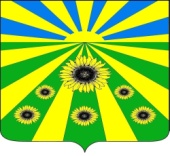 ПОСТАНОВЛЕНИЕАДМИНИСТРАЦИИ РАССВЕТОВСКОГО СЕЛЬСКОГО ПОСЕЛЕНИЯ СТАРОМИНСКОГО РАЙОНАот 25.05.2016                                                                                         № 93п. РассветО комиссии по соблюдению требований к служебному поведению муниципальных служащих и урегулированию конфликта интересовВ соответствии с постановлением администрации Рассветовского сельского поселения Староминского района от 25.05.2016 №92 «Об утверждении Положения о комиссии по соблюдению требований к служебному поведению муниципальных служащих и урегулированию конфликта интересов», руководствуясь статьей 31 Устава Рассветовского сельского поселения Староминского района, п о с т а н о в л я ю: 1. Создать комиссию по соблюдению требований к служебному поведению муниципальных служащих и урегулированию конфликта интересов в администрации Рассветовского сельского поселения Староминского района2. Утвердить состав комиссии по соблюдению требований к служебному поведению муниципальных служащих и урегулированию конфликта интересов (Приложение). 3. Контроль за выполнением настоящего постановления оставляю за собой.4. Настоящее постановление вступает в силу со дня его подписания.Исполняющая обязанностиглавы Рассветовского сельского поселенияСтароминского района                                                                Н.В. БронштейнПРИЛОЖЕНИЕУТВЕРЖДЕНОпостановлением администрацииРассветовского сельского поселенияСтароминского районаот ____________№ ____СОСТАВкомиссии по соблюдению требований к служебному поведению муниципальных служащих и урегулированию конфликта интересовСпециалист 1 категории администрации Рассветовского сельского поселенияСтароминского района                                                                           Л.В.БрееваЛИСТ СОГЛАСОВАНИЯпостановления администрации Рассветовского сельского поселения Староминского района от __________№_____ «О комиссии по соблюдению требований к служебному поведению муниципальных служащих и урегулированию конфликта интересов»Проект подготовлен:специалист 1 категории администрацииРассветовского сельского поселенияСтароминского района                                                                         Л. В. Бреева                                                                                                     «__»________2016Проект согласован:главным инспектором администрации Рассветовского сельскогопоселения Староминского района                                                    С.Н. Губань                                                                                                     «__»________2016ДемченкоАлександр Викторович- глава Рассветовского сельского поселения Староминского района, председатель комиссии;Бреева ЛарисаВладимировна - специалист 1 категории администрации Рассветовского сельского поселения Староминского района, секретарь комиссии;Члены комиссииКоркишко Елена Николаевна-специалист 1 категории администрации Рассветовского сельского поселения Староминского района председатель профсоюзного комитетаГубаньСветлана Николаевна- главный инспектор администрации Рассветовского сельского поселения Староминского районаКислая Вера Александровна- депутат Совета Рассветовского сельского поселения Староминского района-